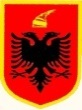 REPUBLIKA E SHQIPËRISËKËSHILLI I MINISTRAVE(Projekt)VENDIMNr. ______, datë ____. ____. 2022PËRMIRATIMIN E PROGRAMIT TË VEPRIMIT 3-VJEÇAR, PËR VITET 2022 – 2024, NË ZBATIM TË STRATEGJISË MINERARENë mbështetje të nenit 100 të Kushtetutës dhe të nenit 8, pika 4, të ligjit nr. 10304, datë 15.07.2010, “Për sektorin minerar në Republikën e Shqipërisë”, të ndryshuar, me propozim të Ministrit të Infrastrukturës dhe Energjisë,VENDOSI:Miratimin e programit të veprimit 3-vjeçar, për vitet 2022 – 2024, në zbatim të Vendimit të Këshillit të Ministrave nr 479, datë 29.6.2011 “Për miratimin e Strategjisë Minerare në Republikën e Shqipërisë.  Drejtimet e zhvillimit të sektorit minerar për periudhën  3 (tre) vjeçare 2022 - 2024, janë:                                           Shfrytëzimi racional i rezervave minerare dhe mirëadministrimi i kësaj pasurie kombëtare;                                                                                                                      Zhvillimi i veprimtarive minerare duke përdorur teknologji të gjelbërta me një efiçencë të lartë energjitike me qëllim reduktimin e shkarkimeve të Gazeve me Efekt Serrë, përmirësimin e performancës mjedisore dhe mbështetjen e zhvillimit të qëndrueshëm”, në zbatim të ligjit 155/2020 “Për ndryshimet klimatike” si dhe mbrojtjen e trashëgimisë kultutore;Mbrojtja e jetës së njerëzve dhe mjedisit;ç.  Zhvillim i aktivitetit minerar me ndikim minimal në fondin pyjor, kullosor dhe mjedis;d. “Rehabilitimi mjedisor si pjesë e pandarë nga veprimtaritë minerare”;dh. Promovimi i riciklimit dhe përdorimit të produkteve sekondare;e.  Përmirësimi dhe modernizimi i vazhdueshëm i bazës logjistike të institucioneve minerare;    ë.  Realizimi i studimeve dhe projekteve përgjithësuese dhe specifike gjeologo-minerare nga  institucionet minerare si bazë e fuqishme informacioni të dobishëm dhe i domosdoshëm për vendimmarrjen të cilat përfshijnë edhe planet e rehabilitimit mjedisor të sipërfaqeve ku zhvillohet veprimtaria minerare;f. Realizimi në vazhdimësi i funksioneve të mbikëqyrjes së shfrytëzimit racional e efektiv të pasurive minerale, monitorimit minerar dhe të fenomeneve të postshfrytëzimit, rritja e kontrollit për rehabilitimin minerar dhe sigurisë në punë, rritja e aftësisë shpëtuese në raste emergjencash,  si dhe monitorimi i rehabilitimit mjedisor të sipërfaqeve ku zhvillohet veprimtaria minerare;Monitorimi i zonave minerare dhe rehabilitimi i mjedisit të minierave të shfrytëzuara dhe të  mbyllyra;gj. Zhvillimi i bazës së të dhënave GIS dhe bashkëpunimi ndërmjet institucioneve minerare  dhe me ato homologe europiane;Përafrimi i legjislacionit në sektorin minerar lidhur me rregullat e kapjes dhe të depozitimit gjeologjik të dioksidit të karbonit apo në mënyra të tjera”.. Mbështetja dhe inkurajimi i përgatitjes së specialistëve të rinj për veprimtarinë minerare dhe mjedisore të aftë të përballen me sfidat e sektorit dhe zhvillimi i burimeve njerëzore në bashkërendim me universitetet dhe qendrat kërkimore të   gjeoshkencave. “Mbrojtja e tokës bujqësore nga dëmtimet”.Zonat minerare për të cilat do të jepen lejet minerare, përmes procesit të konkurrimit apo procedurave të hapura për periudhën 3 (tre) vjeçare 2022 – 2024, janë të përcaktuara sipas aneksit Nr 1, bashkëlidhur këtij vendimi. Zonat minerare, të cilat kalojnë në procedurë konkurruese, si dhe zonat e hapura përcaktohen në planin vjetor minerar, mbështetur në hartën minerare dixhitale. Dhënia e të drejtave minerare për këto zona do të realizohet, sipas legjislacionit për dhënien e të drejtave minerare, për zonat konkurruese dhe për zonat e hapura.Veprimtaria studimore gjeologjike gjatë kësaj periudhe përfshin:Rivlerësimin e resurseve minerare, nëpërmjet përgjithësimit të të dhënave komplekse gjeologjike, vlerësimin e planifikimit territorial, mirrimin e territorit dhe vlerësimin e rrezikut gjeologjik;Monitorimin e vazhdueshëm të ujërave nëntokësorë;Realizimin e studimeve dhe të projekteve për emergjencat civile.Zonat minerare të rrezikshme, për të cilat ndalohet dhënia e të drejtave minerare, janë të përcaktuara me kordinata në aneksin Nr. 2, bashkëlidhur këtij vendimi. Ky aneks përditësohet nga strukturat përgjegjëse Agjencia Kombëtare e Burimeve Natyrore, Shërbimi Gjeologjik Shqiptar, Autoriteti Kombëtar i Sigurisë dhe Emergjencave në Miniera. Aneksi i përditësuar do të publikohet në faqen zyrtare të ministrisë përgjegjëse për veprimtarinë minierare. Zonat minerare, në të cilat është revokuar leja minerare apo mund të revokohet leja minerare për shkaqe ligjore, mund të shpallen si zona të reja konkurruese pavarësisht se nuk janë përfshirë në programin e veprimit për zbatimin e strategjisë minerare për periudhën 3 (tre) vjeçare 2022 – 2024.Produkti vjetor minerar parashikohet me një rritje deri në 5% në vit.Ngarkohet Ministria e Infrastrukturës dhe Energjisë për zbatimin e këtij vendimi.Ky vendim hyn në fuqi pas botimit në Fletoren Zyrtare.KRYEMINISTRIEDI RAMAMINISTRI I INFRASTRUKTURËS DHE ENERGJISËBELINDA BALLUKU